ИнструкцияПо работе на платформе «Сферум» Для работы на платформе «Сферум» используется «ВК Месседжер»Что бы его отрыть:1 вариант – Отрыть «Сферум», авторизоваться на платформе и выбрать сообщения 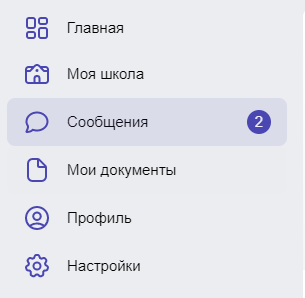 2 вариант – Открыть «ВК месседжер» и авторизоваться в приложении.Ссылка - https://web.vk.me/После входа в «ВК месседжер» можно приступать к обучению.Для этого выбираем нужный вам чат (Находится слева)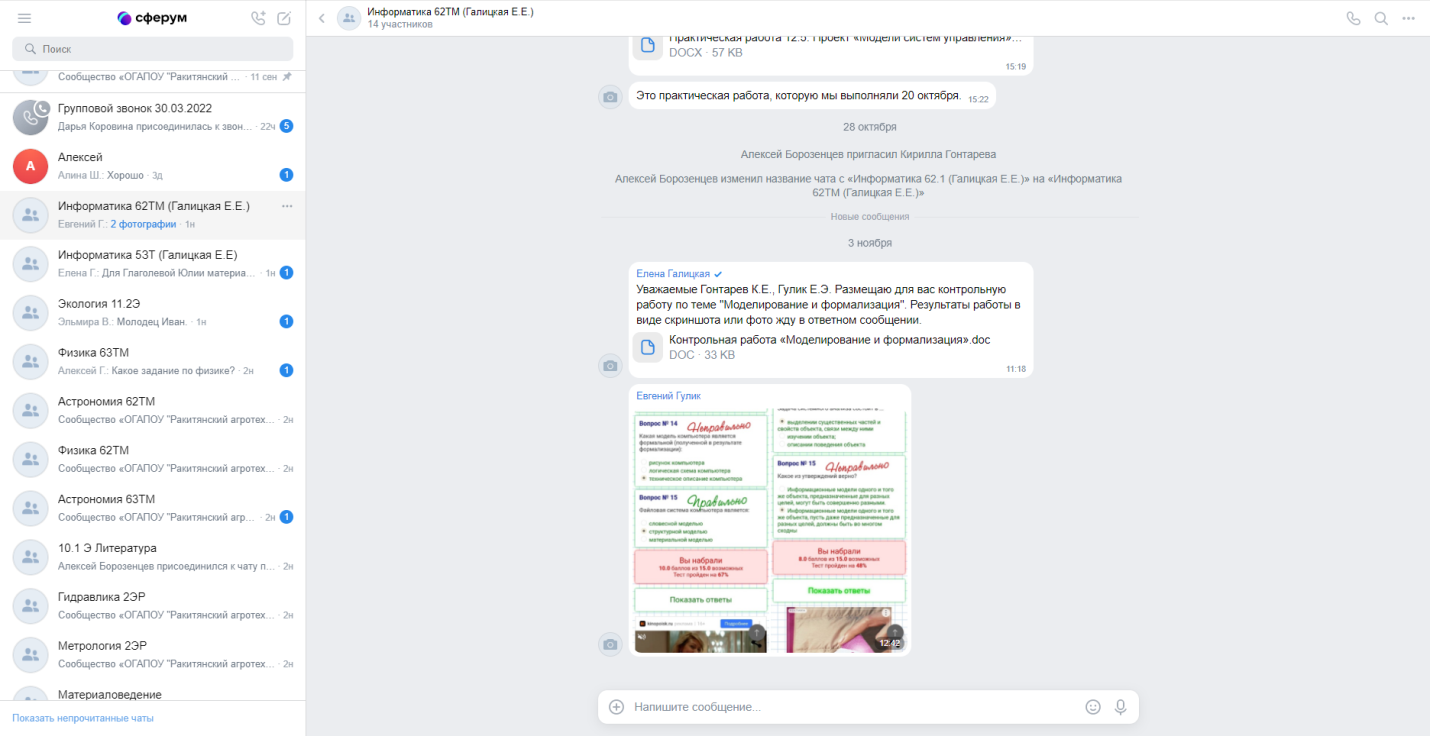 После выбора чата вы увидите сообщения с указаниями для дальнейшей работы.Если вдруг вы не получили задание, напишите в чате, сообщение преподавателю. ОБЩЕНИЕ НА ПЛАТФОРМЕТекстовое сообщениеГолосовое сообщениеПрикреплённый файл Использование смайлов и стикеров для быстрого ответа  Для того что бы прикрепить файл нажмите на «+»И выберите необходимый  вам тип 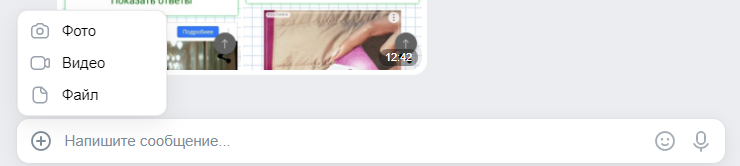 